FORMACIÓN EN DERECHOS HUMANOS PARA COLABORADORES Y LA CADENA DE SUMINISTRO DE TGI SA. ESPReconociendo la importancia de los Derechos humanos como una condición necesaria para el desarrollo sostenible, TGI ha venido implementando un plan de capacitación en Derechos Humanos dirigido a COLABORADORES de TGI y a la CADENA DE SUMINISTRO DE LA EMPRESA. Los talleres de capacitación se han desarrollado por formadores y consultores expertos como TRUST y PACTO GLOBAL COLOMBIA. Para el caso de colaboradores, hemos desarrollado (10) diez talleres de profundización, con un total de 20 horas de formación y una asistencia de 285 personas.Dentro de los contenidos que se abordaron en los talleres de profundización se encuentran: Para el caso de la CADENA DE SUMINISTRO, en lo corrido del año hemos desarrollado (2) dos talleres de formación dirigido a proveedores y contratistas de TGI, con un total de 4 horas de formación y una asistencia de 184 personas.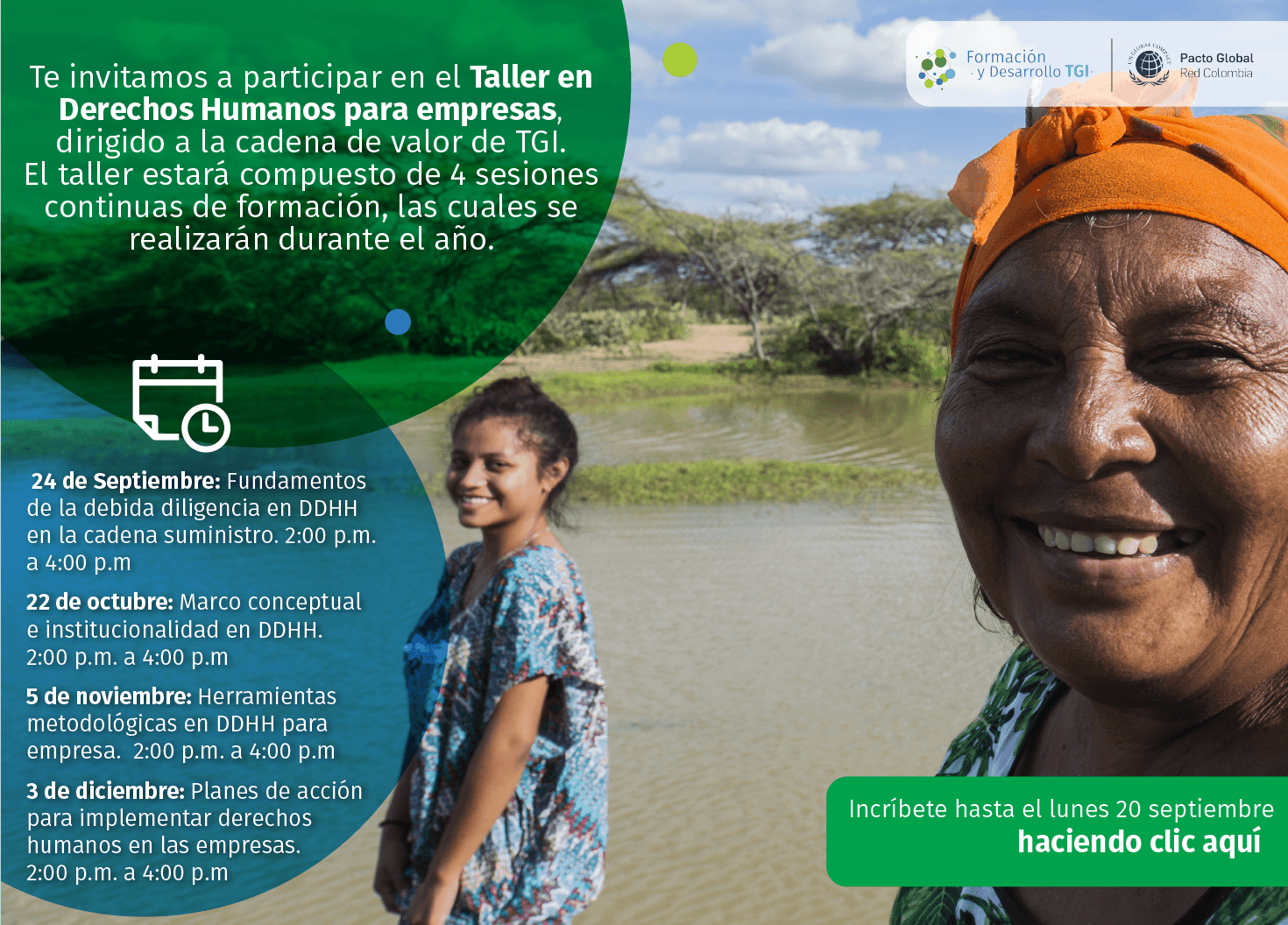 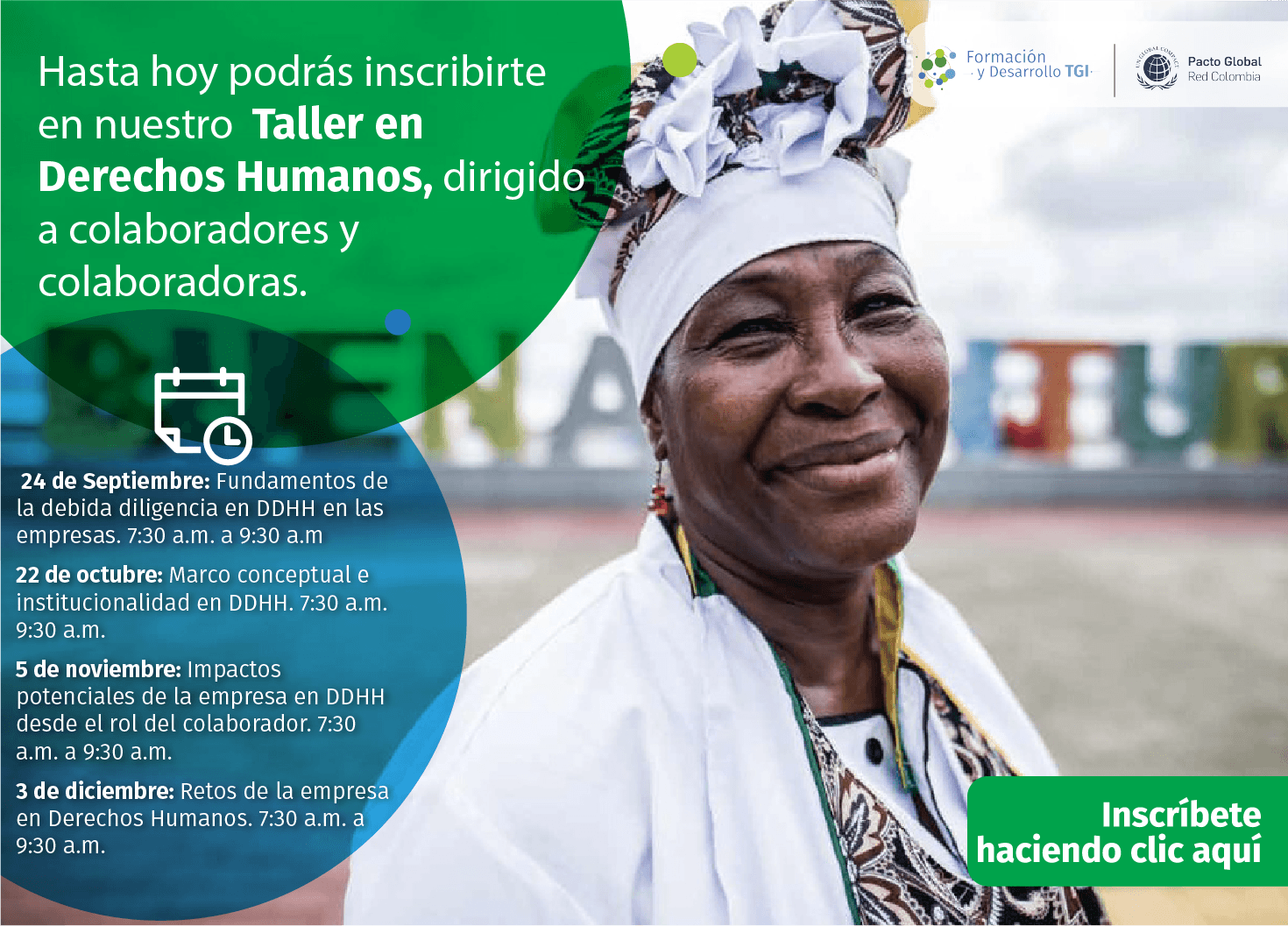 CONTENIDO DE FORMACIÓNCONTENIDO DE FORMACIÓNFECHA EJECUCIÓNASISTENTES1Gestión Socioambiental y Derechos Humanos18 de febrero 2021
3:30 - 5:30 pm282Gestión PQRS con Enfoque de Derechos Humanos23 de febrero 2021
3:30 - 5:30 pm263Seguridad y Derechos Humanos
(1 sesión)2 de marzo 2021
3:30 - 5:30 pm224Derechos Laborales Fundamentales3 de marzo 2021
3:30 - 5:30 pm85Seguridad y Derechos Humanos
(2 sesión)5 de marzo 2021
7:30 - 9:30 am236Debida Diligencia en el Relacionamiento Multicultural 
(1 Sesión)9 de marzo 2021
3:30 - 5:30 pm277Debida Diligencia en el Relacionamiento Multicultural 
(2 Sesión)12 de marzo 2021
7:30 - 9:30 am208Análisis de Riesgos e Impactos en Derechos Humanos16 de marzo 2021
10:00 - 12:00 am359Fundamentos de la Debida Diligencia en Derechos Humanos en Empresas24 de septiembre 20212:00pm – 4:00pm9610Marco conceptual e institucionalidad en Derechos Humanos29 de octubre 20217:30 – 9:30am75CONTENIDO DE FORMACIÓNCONTENIDO DE FORMACIÓNFECHA EJECUCIÓNASISTENTES1Fundamentos de la Debida Diligencia en Derechos Humanos en la Cadena de Suministro24 de septiembre 20212:00pm – 4:00pm952Marco conceptual e institucionalidad en Derechos Humanos22 de octubre 20212:00 – 4:00pm89